ΠΡΟΣΚΛΗΣΗΤο Επιστημονικό Τμήμα Παιδιατρικής Φυσικοθεραπείας (Ε.Τ.Π.Φ.) του Πανελληνίου Συλλόγου Φυσικοθεραπευτών (Π.Σ.Φ.),  υπό την αιγίδα του Π.Σ.Φ. και του  Περιφερειακού Τμήματος (Π.Τ.) Ευβοίας του Π.Σ.Φ., υλοποιεί Ημερίδα ανοιχτή για το ευρύ κοινό με θέμα:«Εργονομία και παιδί - Ο Ρόλος της Φυσικοθεραπείας»Σάββατο 16 Μαρτίου 2019 Ώρες 09.30 π. μ. έως 13.30 μ. μ.Συνεδριακό Κέντρο Περιφέρειας ΕυβοίαςΕίσοδος ελεύθερηώστε, αφενός, να    ευαισθητοποιήσει την τοπική κοινότητα επί ζητημάτων εργονομίας των   παιδιών και των οικογενειών τους και, αφετέρου, να αναδείξει καλές πρακτικές στο πεδίο της πρόληψης και προαγωγής της υγείας στα πλαίσια της ενημέρωσης και εκπαίδευσης.Η Ημερίδα ως σκοπό έχει: α) την ευαισθητοποίηση της κοινότητας επί θεμάτων εργονομίας,
β) την προώθηση πρακτικών και μίας κουλτούρας ασφάλειας και προαγωγής    της υγείας
Ευχαριστούμε θερμά όλους τους Ομιλητές που πλαισιώνουν την εκδήλωση και με μεγάλη τους χαρά αποδέχθηκαν την πρόσκληση της Συντονιστικής Επιτροπής του Ε.Τ.Π.Φ. να συμμετάσχουν. Με εκτίμησηΓια τη Σ.Ε. του Ε.Τ.Η Συντονίστρια                    Η Γενική ΓραμματέαςΚάπαρη Ειρήνη                      Κέντρου ΕυαγγελίαΠΡΟΓΡΑΜΜΑ09:30   Προσέλευση10:00   Έναρξη Εκδήλωσης – Χαιρετισμοί10:15  Εισηγήσεις Προεδρείο: Γ. Μαρμαράς, Β΄ Αντιπρόεδρος Π.Σ.Φ. Γ. Ορφανός, Πρόεδρος Π.Τ. Ευβοίας «Σχολική τσάντα και μυοσκελετικά συμπτώματα σε μαθητές πρωτοβάθμιας εκπαίδευσης. Στοιχεία πρόληψης και εργονομίας» Δ. Ροντογιάννης, Φυσικοθεραπευτής, Msc Παιδιατρικής Φυσικοθεραπείας«Ο ρόλος των Ειδικών Φυσικοθεραπευτικών Ασκήσεων (Physiotherapeutic Scoliosis Specific Exercises – PSSE)  στην αντιμετώπιση της Ιδιοπαθούς Σκολίωσης»  Αν.Μιχαλάτου , Φυσικοθεραπεύτρια, Γ.Ν.Παίδων Πεντέλης-Certified Schroth Therapist (BSPTS)«Η αισθητηριακή ολοκλήρωση αρωγός στη μάθηση" M.Τζοβλά, Λογοθεραπεύτρια, Ιπποθεραπεύτρια (si therapist)Συζήτηση με το κοινόΠροεδρείο:   Χ.Παπαεμμανουήλ, Αναπληρώτρια Συντονίστρια Ε.Τ.Π.Φ.,  Ευαγ.Κέντρου , Γενική Γραμματέας Ε.Τ.Π.Φ." Εργονομία, μητέρα & παιδί" Μ.Παπαδοπούλου, Φυσικοθεραπεύτρια, Msc,  ΚΕΦΙΑΠ Θήβας" Ο εκπαιδευτικός ως «γέφυρα» μεταξύ του φυσιοθεραπευτή και γονέα, στην προστασία της υγείας του παιδιού" Σ.Βούργα, Παιδαγωγός, Δασκάλα Θεάτρου, Θεατρικού παιχνιδιούΔιαδραστική παρουσίαση & Αλληλεπίδραση με το κοινό  με θέμα " Εργονομία και παιδί" Ευαγ. Κέντρου, Φυσικοθεραπεύτρια, Msc, ΕΕΕΕΚ Ελευσίνας  Μ. Παπαδοπούλου,  Φυσικοθεραπεύτρια, Msc, ΚΕΦΙΑΠ ΘήβαςΧ. Παπαεμμανουήλ, Φυσικοθεραπεύτρια, Msc Παιδιατρικής Φυσικοθεραπείας 	Ξ. Σαραντινίδη, ΦυσικοθεραπεύτριαΣχολιασμός Γ. Μαρμαράς, Φυσικοθεραπευτής, Msc, ΓΝΑ «Θριάσιο Ελευσίνας»,     Β΄ Αντιπρόεδρος Π.Σ.Φ.Συζήτηση με το κοινό13:30  Λήξη εκδήλωσηςΟργάνωση/Επιμέλεια: Συντονιστική Επιτροπή Παιδιατρικού Ε.Τ.Ειρήνη Κάπαρη (Συντονίστρια), Χρύσα Παπαεμμανουήλ (Αναπληρώτρια Συντονίστρια), Ευαγγελία Κέντρου (Γενική Γραμματέας), Νίκος Υφαντής (Υπεύθυνος Δημοσίων Σχέσεων), Ουρανία Αποστολοπούλου (Μέλος)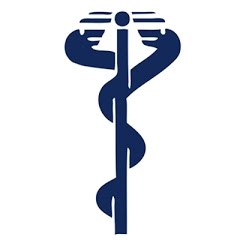 ΕΠΙΣΤΗΜΟΝΙΚΟ ΤΜΗΜΑ                                    ΠΑΙΔΙΑΤΡΙΚΗΣ ΦΥΣΙΚΟΘΕΡΑΠΕΙΑΣΠΑΝΕΛΛΗΝΙΟΣ ΣΥΛΛΟΓΟΣ ΦΥΣΙΚΟΘΕΡΑΠΕΥΤΩΝ Ν.Π.Δ.Δ.Π.Τ. ΕΥΒΟΙΑΣ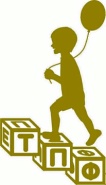 